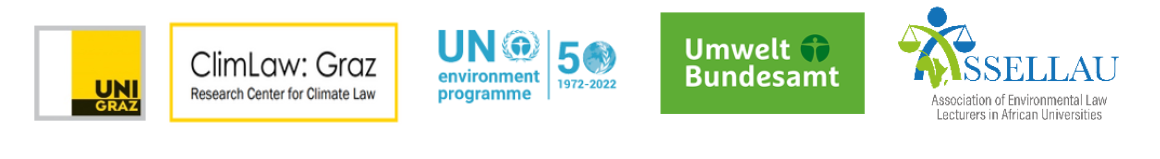 ClimLaw: Graz 1st Annual PhD Workshop on Climate Law and Litigation in cooperation with UNEP, UBA and ASSELLAUThe workshop is organised by ClimLaw: Graz, Research Center for Climate Law, Faculty of Law (REWI), University of Graz (Austria) in cooperation with international partners andwill take place fully online via Webex on23 – 27 May 2022, every day from 12:00 - 17:00 CET.Day 1: 23 May 2022Session I‘The Law and Politics of Climate’12:00 - 12:30 Official Opening (30 Minutes)Prof. Dr. Oliver Ruppel: ClimLawProf. Dr. Christoph Bezemek: Faculty of Law, University of GrazProf. Dr. Patricia Kameri-Mbote: UNEPDr. Harald Ginzky: UBA12:30 - 12:50 Introduction to the Workshop and to ClimLaw (20 Minutes)Introduction of ClimLaw: Graz Introduction to WorkshopAdministration for Workshop Introduction of speakers and PhD presenters of the day’s session LECTURE SESSIONS 13:00 - 13:30 Prof. Dr. Benoît Mayer - Debating Climate Law: The Relevance of General Legal NormsAssociate Professor at the Faculty of Law of the Chinese University of Hong Kong (CUHK LAW)13:30 - 14:00 Onur Çağdaş Artantaş - EU taxonomy of sustainable activities and its effects on climate change mitigation effortsResearch Assistant at the Administrative Law Department at the Hacettepe University, Turkey  14:00 - 14:30 Dr. Harald Ginzky - The Legal Nexus between Soil and Climate Change	Umweltbundesamt, Germany | UBA · Water and Soil14:30 - 15:20 Question and Answer session and discussion with experts PHD CANDIDATES 15:20 - 15:40 Charlotte Dauwe - Cities facing climate change: which legal framework for which urban public policies? Doctoral Candidate at the Centre for Public and Social Law of the Université Libre de Bruxelles (ULB)15:40 - 16:00 Raihanatul Jannat - The role of transnational law in enhancing socio-economic resilience of women through gender-based adaptation Doctoral Researcher at the School of Law, University of Eastern Finland and Member of the “Climate Change and International Environmental Law” research group from the Centre for Climate Change, Environmental, and Energy Law (CCEEL) at the University of Eastern Finland16:00 - 16:20 Mohammed Al-Sulaiti - Content Analysis: Interpretation of existing Environmental Legislation in Qatar from 1961 to 2021 and its exclusive legal semantics 	Doctoral Candidate in Environmental Policy, Imperial College London, United Kingdom16:20 - 16:40 Michael Kalis - Climate Change Litigation, the (Global) Carbon Budget, and the Separation of Powers Doctoral Candidate at the University of Griefswald, Germany; Senior researcher – Interdisciplinary Research Centre for the Baltic Sea Region, University of Griefswald, Germany and Senior Researcher at the IKEM Research Academy16: 40 - 16: 50 Closing of the PhD Session: Final CommentsCLOSING THE DAY’S SESSION16:50 - 17:00 Day 2: 24 May 2022Session II‘Climate Litigation and Human Rights’12:00 - 12:15 Introduction to the day’s session (15 Minutes)LECTURE SESSIONS 12:15 - 12:45 Dr. Dina Lupin - Climate Litigation and Silenced Voices: Who gets to have their say?Lecturer at Southampton Law School and Director of the Global Network of Human Rights and the Environment (GNHRE)12:45 - 13:15 Dr Maria Antonia Tigre - Developments in Climate Litigation WorldwideGlobal Climate Litigation Fellow at the Sabin Center for Climate Change Law, Columbia University, New York, United States of America and Deputy Director of the Global Network for Human Rights and the Environment (GNHRE)13:15 - 13:45 Mr. Marc Limon - Human Rights and Climate Change from a NGO perspectiveExecutive Director of the Universal Rights Group; Former Diplomat at the United Nations Human Rights Council (2006 - 2012) and Co-founder of the Human Rights Council’s Trust Fund to support the participation of Least Developed Countries and Small Island Developing States13:45 - 14:05 Mr. Juan Auz - The Political Ecology of Climate Remedies: An Inter-American Human Rights System PrognosisCo-Founder of Terra Mater; Executive Director of Fundación Pachamama and Doctoral Candidate at the Hertie School’s Centre for Fundamental Rights in Berlin 14:05 - 15:00 Question and Answer session and discussion with experts PHD CANDIDATES 15:00 - 15:20 Carlotta Garofalo - From Rights-Based Litigation to Climate Justice: An Uneasy Path Doctoral Candidate in Constitutional law at the University of Graz and Research Assistant at the Climate Change Litigation Initiative (C2LI) and Researcher at the ClimLaw: Graz Research Center for Climate Law, Austria 15:20 - 15:40 Paola Apollaro - Climate Justice and Litigations: The Enforcement of the Right to the EnvironmentDoctoral Candidate in Global Studies at the University of Urbino "Carlo Bo", Italy; Honorary Fellow (cultore della materia) in Global Environmental Law, University of Macerata, Italy; Collaborator of the Global Pandemic Network and Remote Intern within the Policy, Legislation and Governance Section of UN-Habitat15:40 - 16:00 Ornella Seigneury - The Right to a Healthy Environment and the Weaknesses of the Interest in Acting in Climate Litigation Doctoral candidate in Public Law and Teaching Assistant at the Department of Law, University of Antilles, French West Indies16:00 - 16:20 Rosanna Anderson - Rights, Procedure and Science: Exploring the Capacity of the EU Legal System to Facilitate Climate Justice Doctoral Candidate and Researcher at the PLG Department, Tilburg University LawSchool, Netherlands 16:20 - 16:40 Julia Wallner - Climate Justice in the Austrian and EU Legal SystemDoctoral Candidate and Research and Teaching Assistant at the Institute of Public Law and Political Science, University of Graz and and Researcher at the ClimLaw: Graz Research Center for Climate Law, Austria 16:40 - 16:50 Closing of the PhD Session: Final CommentsCLOSING THE SESSION16:50 - 17:00Day 3: 25 May 2022Session III‘Climate Change and Litigation - Global South’12:00 - 12:15 Introduction to the day’s session (15 Minutes)LECTURE SESSIONS 12:15 - 12:45 Prof. Dr. Eeshan Chaturvedi - Climate Change and the Global South: Perspectives from IndiaAssociate Professor and Assistant Dean at the Jindal School of Environment and Sustainability, India; Joint Director of the Global Policy, Diplomacy, and Sustainability Fellowship (GPODS) and Founder-Director of Environmental and Public Policy Consultancy Firm ‘EnviPol’12:45 - 13:15 Dr. Arpitha Kodiveri - Soot, Dust and Paperwork: Legal Mobilization in India's Coal Rich Lands and the Future of Climate LitigationPost-doctoral researcher and Climate Litigation Accelerator at the New York University (NYU) School of Law, New York, United States of America 13:15 - 13:25 Prof. Dr. Oliver C. Ruppel: The EU Green Deal and the EU Climate Law: Prospects for Africa?Professor of Public and International Law and Director of Development and Rule of Law Programme (DROP) at the Faculty of Law of Stellenbosch University, South Africa and Director of the Research Center for Climate Law (ClimLaw: Graz), Faculty of Law, University of Graz, Austria13:45 - 14:30 Question and Answer session and discussion with experts PHD CANDIDATES 14:30 - 14:50 Moritz Vinken - The scarred landscape of international climate change law: examining the repercussions of international law’s central lines of conflict. Doctoral Candidate and Research Fellow at the Max Planck Institute for Comparative Public Law and International Law; Associated Researcher in the Max Planck Research Group: The Multiplication of Authorities in Global Governance Institutions (MAGGI), Heidelberg, Germany and the Senior Student Editor of the Transnational Legal Theory Journal14:50 - 15:10 Leonida Katunge - The Impact of Climate Change to the Full Enjoyment of Political Rights of the Women in Kitui County, KenyaDoctoral Candidate at the University of Nairobi; Advocate of the High Court of Kenya and a Lecturer at the Tangaza University College, Kenya15:10 - 15:30 Aloyce Peter Ndege - Assessing the Climate Change Adaptation strategies for enhancing water access in the Lake Victoria Water Basin Doctoral Candidate of in Environmental Law at the University of Nairobi; Advocate of the High Court of Kenya and Member of the Kenya Institute of Management (MKIM)15:30 - 15:50 Owona Mbarga Daniel Armel - Evidence in Domestic Climate Change Litigation Doctoral Candidate in International Law at the Catholic University of Central Africa (UCAC), Cameroon and a Senior Technical Assistant at the Field Legality Advisory Group (FLAG)15:50 - 16:10 Mohammed Ekbal Anak - Displacement in Changing Climate: Escaping from Marginal Environments to the Margins Doctoral Candidate in Public Law at the Faculty of Law, Damascus University, Syria and Senior Protection Assistant (Legal) at the United Nations High Commissioner for Refugees (UNHCR), Syria16:20 - 16:40 Mwathi Kitonga - Towards Sustainable Ocean Governance: Decarbonization of Kenya’s shipping Industry Doctoral Candidate in Environmental Law, Faculty of Law, University of Nairobi, Kenya and Director of the Practice Standards Directorate, Law Society of Kenya-National Office16:40 - 16:50 Closing of the PhD Session: Final CommentsCLOSING THE SESSION16:50 - 17:00 Day 4: 26 May 2022Session IV‘Climate and Nature: Water, Land; Soil & Air’12:00 - 12:15 Introduction to the day’s session (15 Minutes)LECTURE SESSIONS 12:15 - 12:45 Prof. Dr. Matteo Fermeglia - The Right to Clean Air and Member States Action against Climate Change in the EUAssistant Professor of International and European Environmental Law, Post-Doctoral Assistant in Environmental and Administrative Law, Faculty of Law, Hasselt University, Belgium12:45 - 13:15 Dr Pasquale Viola - A Comparative Study of Climate and Environmental Constitutionalism, also referring to extra-legal factors 	Member of the EU Jean Monnet Chair SO_CITIES 13:15 - 13:45 Ms. Victoria Volossov - Addressing International Aviation Emissions - A European and Global Perspective	Policy Officer (EU Commission, DG Clima)13:45 - 14:45 Question and Answer session and discussion with experts PHD CANDIDATES 15:00 - 15:10 : Luciana Gomes de Freitas - Analysis of Environmental Protection Law and Policies of the European Union and Brazil – with special regard to protected areas Doctoral Candidate in Law and Political Sciences, University of Szeged, Hungary and Former Lay Judge at the Mato Grosso’s Court of Justice, Cuiaba, Brazil15:20 - 15:40 Zhuoqi Ding - Differentiation in the Regulation of International Aviation Emissions: A Critical Review of Legality and Practice Doctoral Candidate at the Faculty of Law, The Chinese University of Hong Kong and Doctoral Researcher, Center for Comparative and Transnational Law (CCTL) – Envi-ronmental, Energy and Climate Law Cluster, the Chinese University of Hong Kong. 15:40 - 16:00 Nicola Sharman - Disentangling the Objectives of Public Participation in International Climate Change Governance: The Role of Law Doctoral Candidate in International Environmental Law, University of Eastern Finland, Finland and and Doctoral Researcher at The Center for Climate Change, Energy and Environmental Law (CCEEL), Finland and a Qualified solicitor in Scotland. 16:00 - 16:10 Closing of the PhD Session: Final CommentsCLOSING THE SESSION16:10 - 16:20 Day 5: 27 May 2022Session V‘The Business of Climate: Trade and Energy’12:00 - 12:15 Introduction to the day’s session (15 Minutes)LECTURE SESSIONS 12:15 - 12:45 Dr. Alessandro Monti - From Brown to Green Investments: Rethinking International Investment Law for Climate ActionPostdoctoral researcher in International Climate Change and Economic Law at the Centre for International Law and Governance (CILG), Faculty of Law, University of Copenhagen, Denmark12:45 - 13:15 Dr. Renate Pirstner-Ebner - Innovative Climate Energy Law with a focus on Renewable EnergiesSenior scientist at the Institute of Public Law and Political Science and Member of ClimLaw: Graz Research Center for Climate Law, University of Graz, Austria13:15 - 13:45 Dr. Monika Feigerlová - Modernization of the Energy Charter TreatyPost-Doctoral Researcher at the Centre for Climate Law and Sustainability Studies (CLASS) and Lecturer within the Faculty of Law, Charles University in Prague13:45 - 14:15 Dr. Rita Simon - Consumption, Sustainability and Climate Change Post-Doctoral Researcher at the Centre for Climate Law and Sustainability Studies (CLASS) and Lecturer within Faculty of Law, Charles University in Prague and University of Economics Prague. 14:15 - 15:25 Question and Answer session and discussion with experts PHD CANDIDATES 15:30 - 15:50 : Seher Çırak Ateş - The Legal Assessment of Hydrogen Trade between the EU and Neighbouring Countries Doctoral Candidate in Private Law at Hacettepe University, Turkey and an Expert at BOTAS (Petroleum Pipeline Corporation)15:50 - 16:10 Luma Santana de Souza Dórea - The Inclusion of Women through Environmental, Social and Governance Practices and Sustainable Investments as an Effective Climate Response Strategy Doctoral Candidate in Environmental Law at the University of Nairobi, Kenya and Volunteer Lawyer at the NGO Tamo Juntas, Brazil 16:10 - 16:30 Daan van Maurik - The Impact of Climate Tort Litigation on Corporate Climate Behavior Doctoral Candidate at the Molengraaff Institute for Private Law, Utrecht University, Netherlands 16:30 – 17:00 Georgina Roskell - International agricultural trade law and the global food security crisis: Implications of Climate Change and the Conflict in Ukraine?LLD Candidate, Stellenbosch University, South Africa and Research Fellow at the Development and Rule of Law Programme (DROP), University of Stellenbosch, South Africa16:30 - 16:40 Closing The PhD Session: Final CommentsCLOSING THE WORKSHOP 16:40 - 17:00Vote of thanks to partner organizationsOutcomes of the Workshop